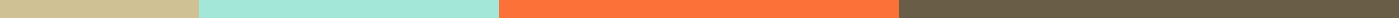 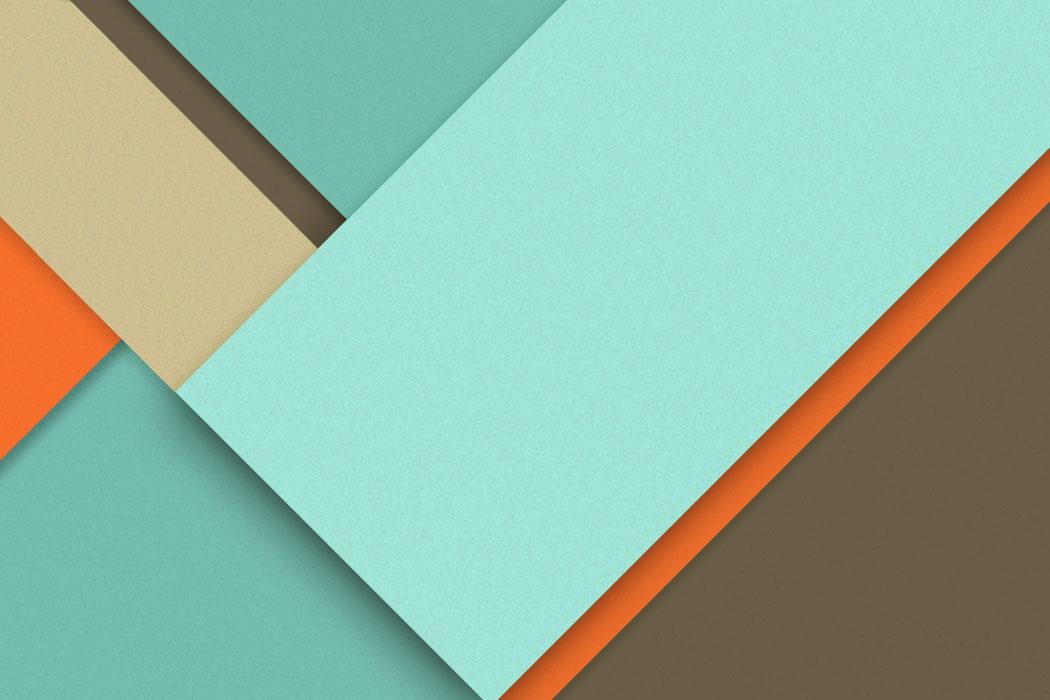 Buisness and labor law21.04.2020─Waleed Khan Bangash	ID#14190BBA 6th semesterQ1.What is Contract and what are the essentials of Contract?Ans. The basic definition of contract is an agreement between two or more parties which bind the parties to each other with legal obligations.contract defines the duties and obligations of the parties.The essentials of contracts are;Agreement: this is the basic element of contract which is as result of offer and acceptance for the concerned parties.Free consent: it is also one of the main elements which means that all the parties which enter the contract must agree to the same terms on same sense and basis and it is said to be free when it is not influenced by any fraud, misinterpretation and mistake.Competency: It refers to the capability of the parties who enter in the contract e.g he/she has reached the age of maturity, he/she must be of sound mind and he/she is not disqualified from and contract on the basis of law Consideration: it implies that both the parties should agree on the prices and term which are being offered and that must be lawfulLawful object: this refers to the legality of the offers or it will be considered voidNot expressly declared as void: The law should not expressly declare the contract void, such as contract is restrained of marriage, trade and legal proceedings.Consideration:  in this element of contract products or properties are considered as valuable like money and legally courts should also consider them as valuable as money.Q2..	Define Valid Contract and its essentials?Ans. A valid contract is a written or documented agreement between two or more parties to provide a product in exchange of money or value; this agreement should be legal and binded by law.Essentials of valid agreement areOffer and acceptance Legal relationshipconsensus -ad-idemCompetency of parties Free consentLaw full considerationLaw full objectNot declared to be voidCertainty and possibility of performance Legal formalitiesQ3.According to the Contract Law what is offer and acceptance and how can we revoked offer?Ans. The meaning of offer and acceptance in terms of contract law refers that for making an agreement there must be a party that will offer some kind of goods or service in exchange of money or valuable.the party offering is called offeror and the party accepting is called offeree.Elements of offerThere are two parts to the offerThe expression: in this part the party decides to enter to an legal agreement to bind themself with another party to exchange in this part the do discussions and meetings.The intention: this part is often left to the court to decide whether both the parties have breached the terms or not.this part make sure that both the parties are binded by law and due to this it is made sure that both the parties will begin discussion without the intent to live up to their side of bargain.Element of acceptance Acceptance is the final step to get into the agreement on both parties' consent. It is must that both the parties negotiate before getting into written agreement It is not necessary that both the parties agree on the written signatures on any paper there are agreements that are verbally for example moving furniture from one place to another there is only verbal negotiations and the terms are accepted in terms of money and when the task is done the party pay the other party according to their verbal agreements.      The end